الجامعة المستنصرية - كلية التربية الاساسية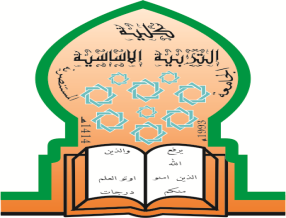 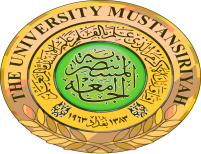 قسم .....رياضيات.....الخطة الدراسية للمساق  البريد الالكتروني للتدريسي:        faiza.alchalabee@uomustansiriyah.edu.iq                                                                                                                                             توقيع التدريسي                                                                                                توقيع رئيس القسم      تواجد التدريسي                                                                                              ايام الاحد والاثنين والثلاثاء والاربعاء                                                                                                       المعلومات العامة عن المساق ( المادة الدراسية ):(Course information)المعلومات العامة عن المساق ( المادة الدراسية ):(Course information)المعلومات العامة عن المساق ( المادة الدراسية ):(Course information)المعلومات العامة عن المساق ( المادة الدراسية ):(Course information)المعلومات العامة عن المساق ( المادة الدراسية ):(Course information)1اسم المساق: طرائق تدريس تخصصيةاسم التدريسي : أ.د فائزة عبد القادر الجلبياسم التدريسي : أ.د فائزة عبد القادر الجلبياسم التدريسي : أ.د فائزة عبد القادر الجلبي2رمز المساق: AEB12STM415اسم التدريسي : أ.د فائزة عبد القادر الجلبياسم التدريسي : أ.د فائزة عبد القادر الجلبياسم التدريسي : أ.د فائزة عبد القادر الجلبي3الساعات المعتمدة:3نظريعملياجمالي3الساعات المعتمدة:3334المستوى والفصل الدراسي: الفصل الدراسي السابع /المرحلة الرابعةوصف المساق: (Course description)وصف المساق: (Course description)وصف المساق: (Course description)وصف المساق: (Course description)وصف المساق: (Course description) 1- الاهداف التعليمية , انواعها,واهمية تحديدها  واهم مصادر تعلمها ,ومجالاتها                                                               2- تعليم الاعداد الطبيعية حتى الصف الرابع الابتدائي .3- تعليم العمليات الحسابية الاربعة ( الجمع والطرح والضرب والقسمة )، المفهوم – الحقائق – الخوارزميات  . 4-تعليم الكسور الاعتيادية والعمليات عليها. 5- التدريب على استخدام الادوات الهندسية في الرسم  6- استخدام الالعاب في تعليم الرياضيات . 7- الخطة السنوية واليومية. 8- تحليل محتوى مناهج الرياضيات في المرحلة الابتدائية وعناصرها. 1- الاهداف التعليمية , انواعها,واهمية تحديدها  واهم مصادر تعلمها ,ومجالاتها                                                               2- تعليم الاعداد الطبيعية حتى الصف الرابع الابتدائي .3- تعليم العمليات الحسابية الاربعة ( الجمع والطرح والضرب والقسمة )، المفهوم – الحقائق – الخوارزميات  . 4-تعليم الكسور الاعتيادية والعمليات عليها. 5- التدريب على استخدام الادوات الهندسية في الرسم  6- استخدام الالعاب في تعليم الرياضيات . 7- الخطة السنوية واليومية. 8- تحليل محتوى مناهج الرياضيات في المرحلة الابتدائية وعناصرها. 1- الاهداف التعليمية , انواعها,واهمية تحديدها  واهم مصادر تعلمها ,ومجالاتها                                                               2- تعليم الاعداد الطبيعية حتى الصف الرابع الابتدائي .3- تعليم العمليات الحسابية الاربعة ( الجمع والطرح والضرب والقسمة )، المفهوم – الحقائق – الخوارزميات  . 4-تعليم الكسور الاعتيادية والعمليات عليها. 5- التدريب على استخدام الادوات الهندسية في الرسم  6- استخدام الالعاب في تعليم الرياضيات . 7- الخطة السنوية واليومية. 8- تحليل محتوى مناهج الرياضيات في المرحلة الابتدائية وعناصرها. 1- الاهداف التعليمية , انواعها,واهمية تحديدها  واهم مصادر تعلمها ,ومجالاتها                                                               2- تعليم الاعداد الطبيعية حتى الصف الرابع الابتدائي .3- تعليم العمليات الحسابية الاربعة ( الجمع والطرح والضرب والقسمة )، المفهوم – الحقائق – الخوارزميات  . 4-تعليم الكسور الاعتيادية والعمليات عليها. 5- التدريب على استخدام الادوات الهندسية في الرسم  6- استخدام الالعاب في تعليم الرياضيات . 7- الخطة السنوية واليومية. 8- تحليل محتوى مناهج الرياضيات في المرحلة الابتدائية وعناصرها. 1- الاهداف التعليمية , انواعها,واهمية تحديدها  واهم مصادر تعلمها ,ومجالاتها                                                               2- تعليم الاعداد الطبيعية حتى الصف الرابع الابتدائي .3- تعليم العمليات الحسابية الاربعة ( الجمع والطرح والضرب والقسمة )، المفهوم – الحقائق – الخوارزميات  . 4-تعليم الكسور الاعتيادية والعمليات عليها. 5- التدريب على استخدام الادوات الهندسية في الرسم  6- استخدام الالعاب في تعليم الرياضيات . 7- الخطة السنوية واليومية. 8- تحليل محتوى مناهج الرياضيات في المرحلة الابتدائية وعناصرها.مخرجات تعلم المساق: (Course outcomes)مخرجات تعلم المساق: (Course outcomes)مخرجات تعلم المساق: (Course outcomes)مخرجات تعلم المساق: (Course outcomes)مخرجات تعلم المساق: (Course outcomes)1- تحديد الاهداف التعليمية .2- صياغة الاغراض السلوكية وبيان خصائصها.   3- التمكن من تعليم العمليات الحسابية الاربعة لتلاميذ المرحلة الابتدائية.   4- التمكن من استخدام الادوات الهندسية في الرسم .   5- التمكن من تعليم الكسور الاعتيادية لتلاميذ المرحلة الابتدائية   6- استخدام الالعاب في تعليم الرياضيات  7- كتابة الخطة اليومية والسنوية  8- تحليل محتوى مناهج الرياضيات في المرحلة الابتدائية 1- تحديد الاهداف التعليمية .2- صياغة الاغراض السلوكية وبيان خصائصها.   3- التمكن من تعليم العمليات الحسابية الاربعة لتلاميذ المرحلة الابتدائية.   4- التمكن من استخدام الادوات الهندسية في الرسم .   5- التمكن من تعليم الكسور الاعتيادية لتلاميذ المرحلة الابتدائية   6- استخدام الالعاب في تعليم الرياضيات  7- كتابة الخطة اليومية والسنوية  8- تحليل محتوى مناهج الرياضيات في المرحلة الابتدائية 1- تحديد الاهداف التعليمية .2- صياغة الاغراض السلوكية وبيان خصائصها.   3- التمكن من تعليم العمليات الحسابية الاربعة لتلاميذ المرحلة الابتدائية.   4- التمكن من استخدام الادوات الهندسية في الرسم .   5- التمكن من تعليم الكسور الاعتيادية لتلاميذ المرحلة الابتدائية   6- استخدام الالعاب في تعليم الرياضيات  7- كتابة الخطة اليومية والسنوية  8- تحليل محتوى مناهج الرياضيات في المرحلة الابتدائية 1- تحديد الاهداف التعليمية .2- صياغة الاغراض السلوكية وبيان خصائصها.   3- التمكن من تعليم العمليات الحسابية الاربعة لتلاميذ المرحلة الابتدائية.   4- التمكن من استخدام الادوات الهندسية في الرسم .   5- التمكن من تعليم الكسور الاعتيادية لتلاميذ المرحلة الابتدائية   6- استخدام الالعاب في تعليم الرياضيات  7- كتابة الخطة اليومية والسنوية  8- تحليل محتوى مناهج الرياضيات في المرحلة الابتدائية 1- تحديد الاهداف التعليمية .2- صياغة الاغراض السلوكية وبيان خصائصها.   3- التمكن من تعليم العمليات الحسابية الاربعة لتلاميذ المرحلة الابتدائية.   4- التمكن من استخدام الادوات الهندسية في الرسم .   5- التمكن من تعليم الكسور الاعتيادية لتلاميذ المرحلة الابتدائية   6- استخدام الالعاب في تعليم الرياضيات  7- كتابة الخطة اليومية والسنوية  8- تحليل محتوى مناهج الرياضيات في المرحلة الابتدائية كتابة مواضيع المساق ( النظري – العملي ان وجد ) :كتابة مواضيع المساق ( النظري – العملي ان وجد ) :كتابة مواضيع المساق ( النظري – العملي ان وجد ) :كتابة مواضيع المساق ( النظري – العملي ان وجد ) :الاسابيع / التاريخالاسابيع / التاريخنظرينظري او عملي13-10-2018الاهداف التعليمية ، انواع الاهداف التعليمية نظري27-10-2018اهم مصادر الاهداف التعليمية 310-10-2018مجالات الاهداف التربوية 414-10-2018الاغراض السلوكية517-10-2018تعلم المجموعة والاعداد ، القيمة المكانية621-10-2018تعليم العمليات الحسابية ، عملية الجمع والطرح 724-10-2018عملية الضرب والقسمة 828-10-2018تجربة عملية حول الموضوعات السابقة من قبل الطلبة 931-10-2018الكسور الاعتيادية104-11-2018جمع وطرح وضرب الكسور الاعتيادية117-11-2018امتحان الشهرالاول1211-11-2018ضرب وقسمة الكسور الاعتيادية1314-11-2018الكسور العشرية1418-11-2018جمع وطرح الكسور العشرية1521-11-2018امتحان الشهر الثاني 1625-11-2018ضرب وقسمة الكسور العشرية1728-11-2018مفاهيم أساسية في الهندسة، الاشكال المستوية ( المربع ،المستطيل ،الدائرة ،متوازي الاضلاع ،المثلث)182-12-2018الاشكال المجسمة (المكعب، وشبه المكعب، والاسطوانة)195-12-2018       طريقة رسم الاشكال الهندسية209-12-2018 استخدام الالعاب في تدريس الرياضيات2112-12-2018تكملة الالعاب في تدريس الرياضيات2216-12-2018الخطة اليومية والسنوية2319-12-2018الخطة اليومية والسنوية2423-12-2018تحليل محتوى مناهج الرياضيات في المرحلة الابتدائية وعناصرها2526-12-2018تحليل محتوى مناهج الرياضيات في المرحلة الابتدائية وعناصرها2630-12-2018تحليل محتوى مناهج الرياضيات في المرحلة الابتدائية وعناصرها272-1-2019امتحان الشهر الثالث286-1-2019عطلة رسمية299-1-2019تطبيق فردي من قبل الطلبة حول الموضوعات الواجبات و المشاريع:1-إعداد تقارير2- اعداد خطط يومية من قبل الطلبة حول موضوعات رياضيات المرحلة الابتدائية3- عرض فيديوهات تعليمية لتعليم الموضوعات الرياضية في المرحلة الابتدائيةمصادر التعلم الأساسية:مصادر التعلم الأساسية:مصادر التعلم الأساسية:مصادر التعلم الأساسية:مصادر التعلم الأساسية:مصادر التعلم الأساسية:مصادر التعلم الأساسية:مصادر التعلم الأساسية:مصادر التعلم الأساسية:مصادر التعلم الأساسية:مصادر التعلم الأساسية:طرق تدريس الرياضيات / د.طارق شعبان الحديثي , د. عباس ناجي المشهدانيطرق تدريس الرياضيات / د.طارق شعبان الحديثي , د. عباس ناجي المشهدانيطرق تدريس الرياضيات / د.طارق شعبان الحديثي , د. عباس ناجي المشهدانيطرق تدريس الرياضيات / د.طارق شعبان الحديثي , د. عباس ناجي المشهدانيطرق تدريس الرياضيات / د.طارق شعبان الحديثي , د. عباس ناجي المشهدانيطرق تدريس الرياضيات / د.طارق شعبان الحديثي , د. عباس ناجي المشهدانيطرق تدريس الرياضيات / د.طارق شعبان الحديثي , د. عباس ناجي المشهدانيطرق تدريس الرياضيات / د.طارق شعبان الحديثي , د. عباس ناجي المشهدانيطرق تدريس الرياضيات / د.طارق شعبان الحديثي , د. عباس ناجي المشهدانيطرق تدريس الرياضيات / د.طارق شعبان الحديثي , د. عباس ناجي المشهدانيطرق تدريس الرياضيات / د.طارق شعبان الحديثي , د. عباس ناجي المشهدانيالدرجات الامتحانيةالدرجات الامتحانيةالامتحان الاولالامتحان الثانيالامتحان الثانيالامتحان الثالثالامتحان الثالثالنشاطالسعيالسعيالامتحان النهائي151515151510404060ايام المحاضراتالشعبةالشعبةالشعبةالقاعةالقاعةالساعةالساعةالساعةالملاحظاتالملاحظاتالاحدBABABA2                     1                2                     1                9-1111-19-1111-19-1111-1الاربعاءABABAB12129-1011-129-1011-129-1011-12